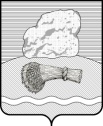 РОССИЙСКАЯ ФЕДЕРАЦИЯКалужская областьДуминичский районАдминистрация сельского поселения«СЕЛО МАКЛАКИ» ПОСТАНОВЛЕНИЕ     «13» апреля 2022 года                                                                                             № 22Об утверждении Порядка осуществления Казначейского сопровождения в отношении средств, определенных в соответствии со статьей 242.26 Бюджетного кодекса Российской ФедерацииВ соответствии с пунктом 5 статьи 242.23 Бюджетного кодекса Российской Федерации, постановлением Правительства Российской Федерации от 01.12.2021 № 2155 «Об утверждении общих требований к порядку осуществления финансовыми органами субъектов Российской Федерации (муниципальных образований) казначейского сопровождения средств», Уставом сельского поселения «Село Маклаки», администрация сельского поселения «Село Маклаки» ПОСТАНОВЛЯЕТ:1. Утвердить Порядок осуществления казначейского сопровождения в отношении средств, определенных в соответствии со статьей 242.26 Бюджетного кодекса Российской Федерации согласно приложению.2. Настоящее постановление вступает в силу с момента подписания, подлежит обнародованию и размещению на официальном сайте органов местного самоуправления сельского поселения «Село Маклаки» http://maklaki.ru/.3. Контроль за исполнением настоящего постановления оставляю за собой.Глава администрации                                                                 Л.И.КарпунинаПриложение к постановлению администрациисельского поселения «Село Маклаки»от 13.04.2022 №22Порядокосуществления казначейского сопровождения в отношении средств, определенных в соответствии со статьей 242.26 Бюджетного кодекса Российской Федерации1. Настоящий Порядок устанавливает порядок осуществления финансовым органом муниципального образования казначейского сопровождения в отношении средств, определенных в соответствии со статьей 242.26 Бюджетного кодекса Российской Федерации, предоставляемых участникам казначейского сопровождения из местного бюджета (далее соответственно - целевые средства, участник казначейского сопровождения).В случае если федеральными законами или решениями Правительства Российской Федерации, предусмотренными подпунктом 2 пункта 1 статьи 242.26 Бюджетного кодекса Российской Федерации, установлены требования о казначейском сопровождении целевых средств, предоставляемых на основании концессионных соглашений, соглашений о государственно-частном партнерстве, настоящий Порядок распространяется в отношении указанных соглашений.2. Казначейскому сопровождению подлежат целевые средства, предоставляемые на основании муниципальных контрактов о поставке товаров, выполнении работ, оказании услуг (далее - муниципальный контракт), договоров (соглашений) о предоставлении субсидий, договоров о предоставлении бюджетных инвестиций в соответствии со статьей 80 Бюджетного кодекса Российской Федерации, договоров о предоставлении взносов в уставные (складочные) капиталы (вкладов в имущество) юридических лиц (их дочерних обществ), источником финансового обеспечения исполнения которых являются указанные субсидии и бюджетные инвестиции (далее - договор (соглашение)), контрактов (договоров) о поставке товаров, выполнении работ, оказании услуг, источником финансового обеспечения исполнения обязательств по которым являются средства, предоставленные в рамках исполнения муниципальных контрактов, договоров (соглашений) (далее - контракт (договор)), содержащих положения, аналогичные установленным пунктом 2 статьи 242.23 Бюджетного кодекса Российской Федерации.3. Операции с целевыми средствами осуществляются на лицевых счетах, открываемых муниципальными участниками казначейского сопровождения в финансовом органе муниципального образования в установленном им порядке в соответствии с общими требованиями, установленными Федеральным казначейством согласно пункту 9 статьи 220.1 Бюджетного кодекса Российской Федерации (далее - лицевой счет), и с соблюдением участниками казначейского сопровождения условий ведения и использования лицевого счета (режима лицевого счета), указанных в пункте 3 статьи 242.23 Бюджетного кодекса Российской Федерации.4. При открытии лицевых счетов и осуществлении операций на указанных лицевых счетах бюджетный мониторинг проводится в соответствии со статьей 242.13-1 Бюджетного кодекса Российской Федерации.5. Операции с целевыми средствами проводятся на лицевых счетах после осуществления финансовым органом муниципального образования санкционирования указанных операций в порядке, установленном финансовым органом муниципального образования в соответствии с постановлением Правительства Российской Федерации от 01.12.2021 № 2155 «Об утверждении общих требований к порядку осуществления финансовыми органами субъектов Российской Федерации (муниципальных образований) казначейского сопровождения средств».6. Расширенное казначейское сопровождение осуществляется в случаях и порядке, установленных Правительством Российской Федерации в соответствии с пунктом 3 статьи 242.24 Бюджетного кодекса Российской Федерации.7. Взаимодействие при осуществлении операций с целевыми средствами, а также при обмене документами между финансовым органом муниципального образования, получателем средств местного бюджета, которому доведены лимиты бюджетных обязательств на предоставление целевых средств, и участниками казначейского сопровождения осуществляется в электронном виде в соответствии с заключаемым соглашением, а в целях соблюдения требований, установленных законодательством Российской Федерации о государственной или иной охраняемой в соответствии с федеральными законами, нормативными правовыми актами Президента Российской Федерации и Правительства Российской Федерации тайне - на бумажном носителе в соответствии с законодательством о государственной тайне.8. Финансовый орган муниципального образования ежедневно (в рабочие дни) предоставляет информацию о муниципальных контрактах, договорах (соглашениях), контрактах (договорах), о лицевых счетах и об операциях по зачислению и списанию целевых средств, отраженных на лицевых счетах, в порядке, установленном Федеральным казначейством, в государственную интегрированную информационную систему управления общественными финансами "Электронный бюджет".